INDICAÇÃO Nº 432/2017Assunto: Solicita a passagem de máquina, para nivelamento e colocação de raspa de asfalto na Estrada Municipal Joaquim Pires de Camargo, como especifica.Senhor Presidente:INDICO ao Senhor Prefeito Municipal, nos termos do Regimento Interno desta Casa de Leis que se digne S. Exª providenciar a passagem de máquina para nivelar a terra e colocação de raspa de asfalto na Estrada Municipal Joaquim Pires de Camargo, a pedido dos moradores dessa comunidade que estão tendo dificuldades com o péssimo estado dessas vias públicas, devido às chuvas muitos buracos se formaram (imagem anexa).Portanto, espera-se que essa INDICAÇÃO seja atendida o mais rápido possível pelo setor responsável.SALA DAS SESSÕES, 09 de março de 2017.HIROSHI BANDOVereador – Vice Presidente – PP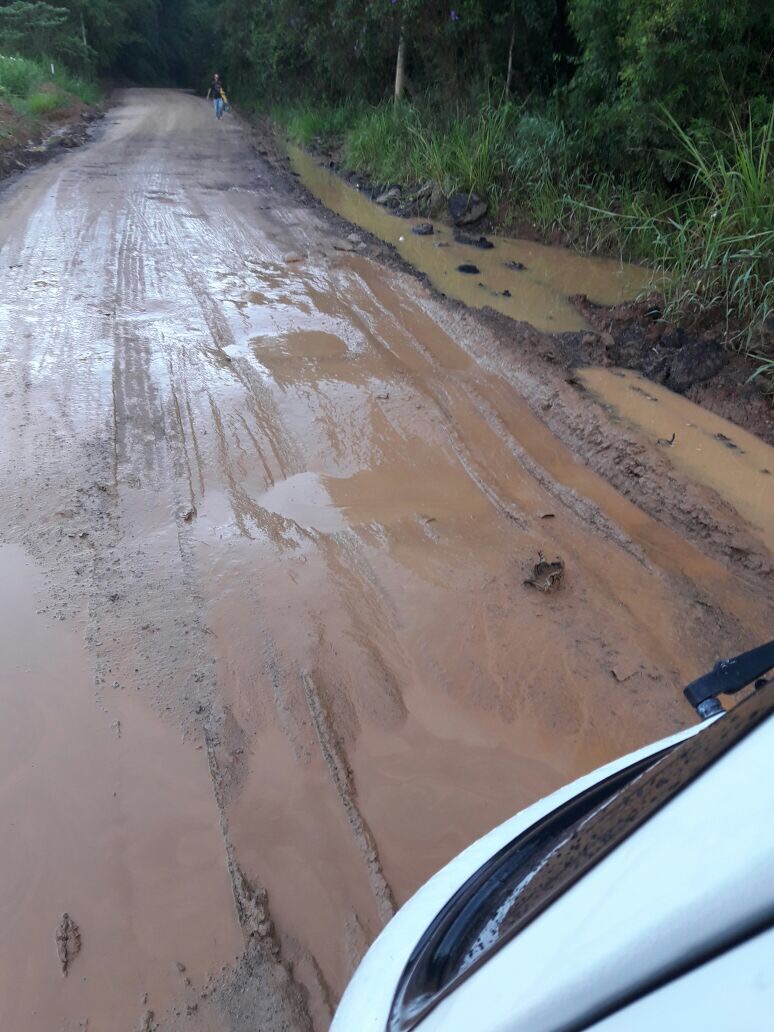 